V 5 – Kerze in MethanMaterialien: 	Standzylinder mit Deckel oder Erlenmeyerkolben mit Stopfen, KerzeChemikalien:	MethanDurchführung:	Der Standzylinder wird vollständig mit Methan gefüllt und durch ein Deckglas verschlossen. Nachdem der Standzylinder mit der Öffnung nach unten in ein Stativ eingespannt wurde, wird das Deckglas weggenommen und die brennende Kerze wird behutsam in den Kolben geschoben und wieder hinausgezogen. Diese Bewegung kann 3-4-mal wiederholt werden.Beobachtung:	Außerhalb des Standzylinders brennt die Kerze, innerhalb erlischt sie und wird beim Hinausziehen wiederum entzündet.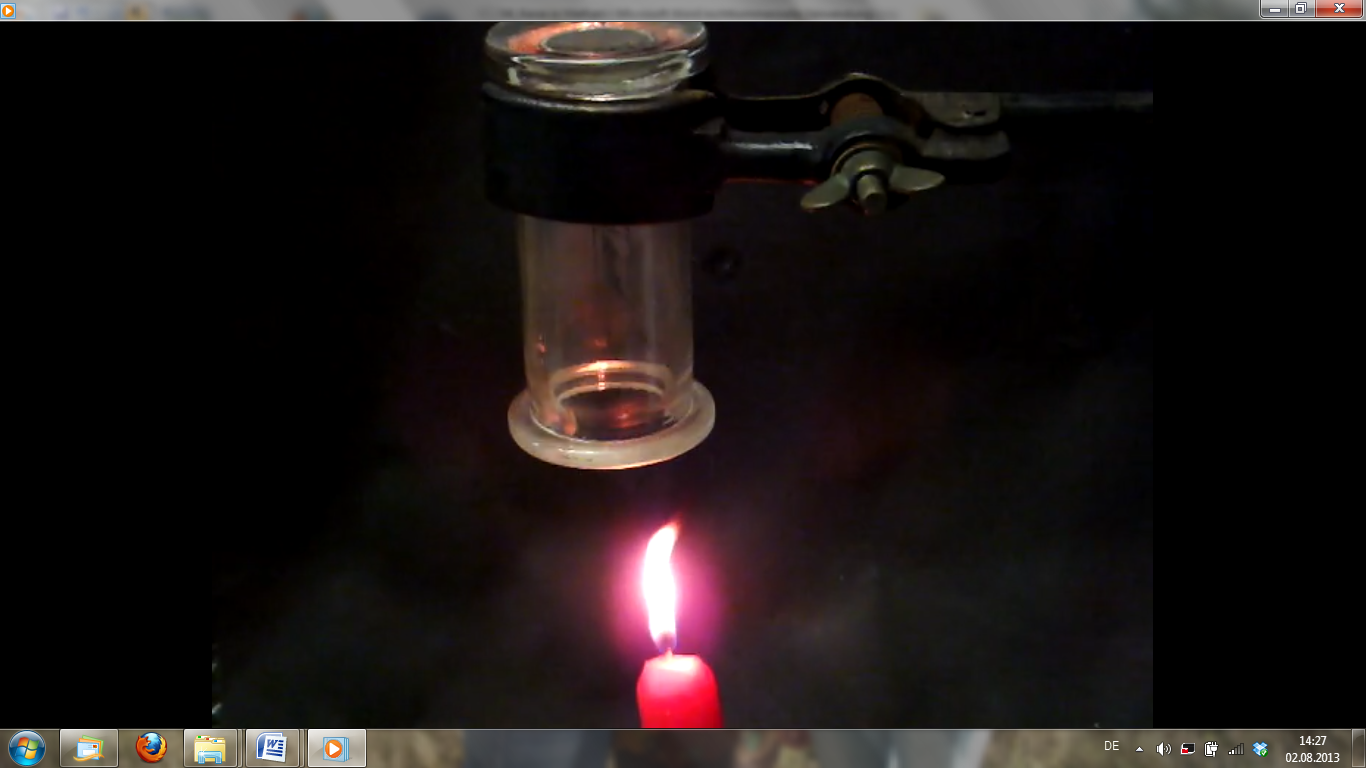 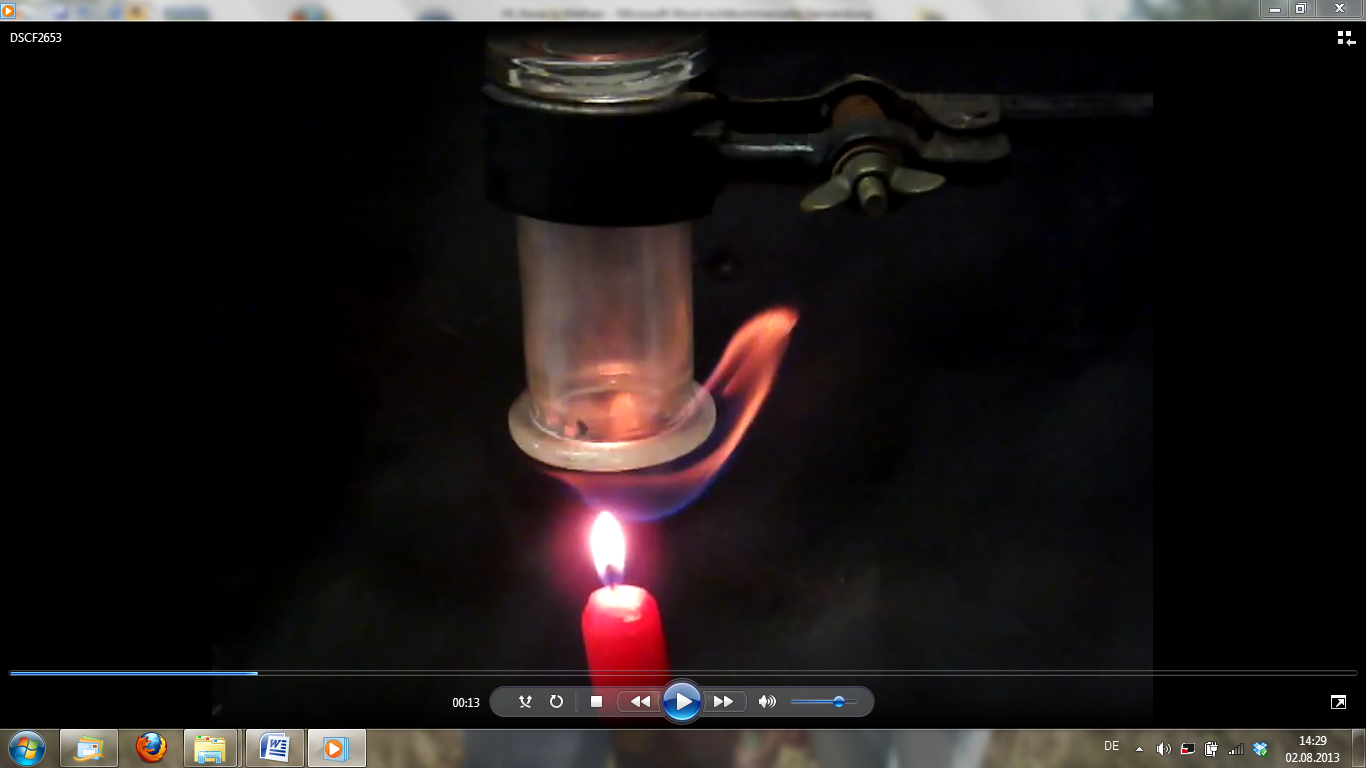 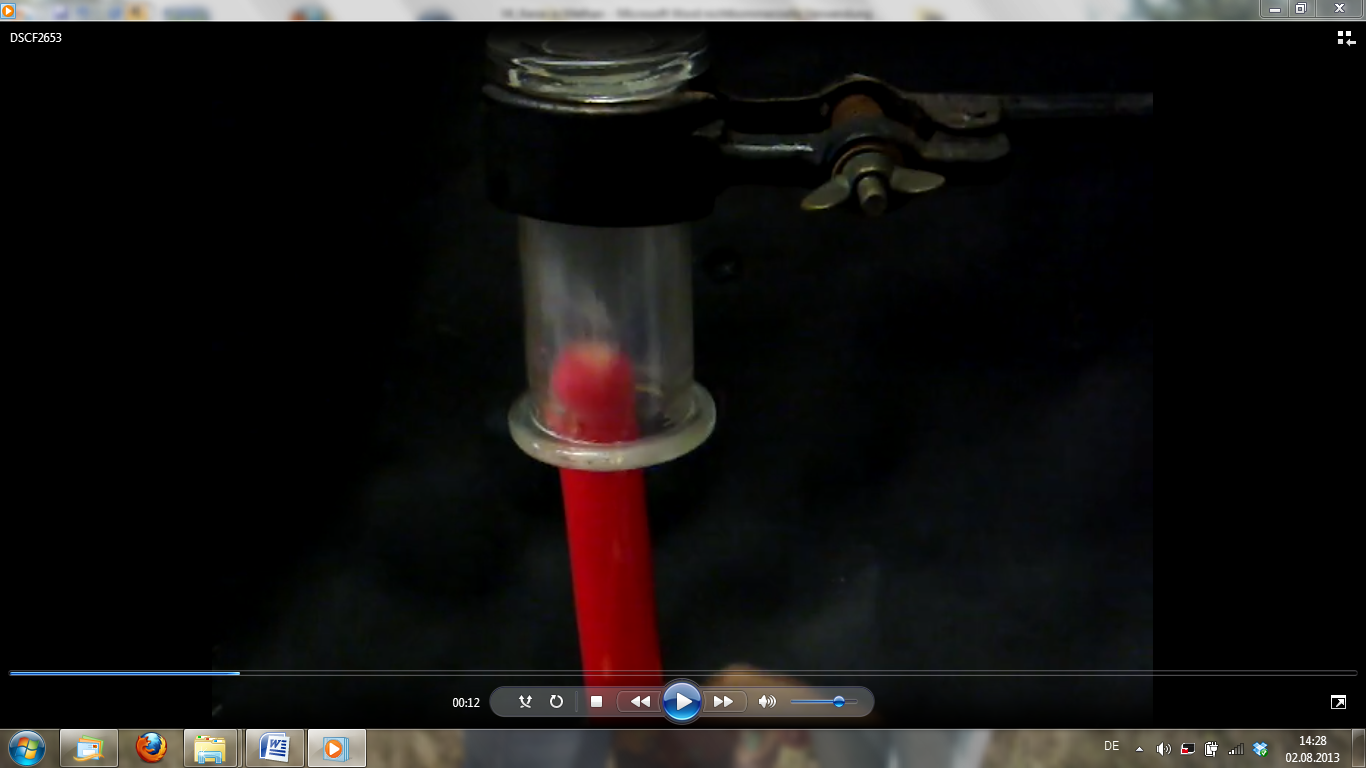 Abb 5: Kerze in und außerhalb des mit Methan gefüllten Standzylinders.Deutung:	Methan brennt mit Hilfe von Luftsauerstoff, unterhält die Verbrennung allerdings nicht. Die Kerze kann in reiner Methanatmosphäre nicht brennen, wird aber mit Hilfe der Glut am Docht und der Hitze durch das Methan-Sauersoff-Gemisch wieder entzündet.Entsorgung:	Die Reste des Methangases werden über den Abzug abgesaugt.Literatur:	K. Häuseler, H. Rampf, R. Reichelt, R. (1995). Experimente für den Chemieunterricht. Oldenbourg Schulbuchverlag, 2. Auflage, S. 217.GefahrenstoffeGefahrenstoffeGefahrenstoffeGefahrenstoffeGefahrenstoffeGefahrenstoffeGefahrenstoffeGefahrenstoffeGefahrenstoffeMethanMethanMethanH: 220, 280H: 220, 280H: 220, 280P: 210, 377, 381, 403P: 210, 377, 381, 403P: 210, 377, 381, 403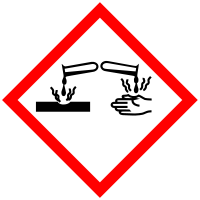 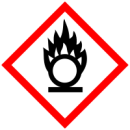 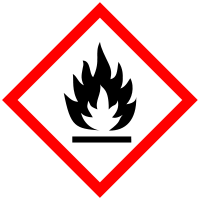 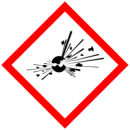 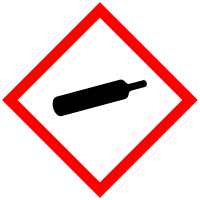 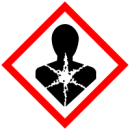 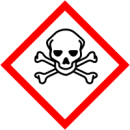 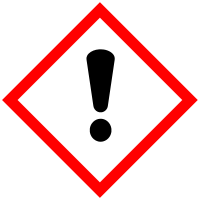 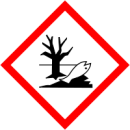 